

COACHEN IN ORGANISATIES 
VAN INDIVIDUEN EN GROEPEN  

Leer mensen hun mogelijkheden ontdekken en ontwikkelen. 
Empowerment als richting en werkwijze Beste,Dank voor je interesse in onze opleiding ‘Coachen van individuen en groepen’. 
Wens je deel te nemen aan de opleiding ?  

Vul onderstaand aanmeldingsformulier in. 
Bezorg het aanmeldingsformulier aan An Goeminne: an.goeminne@vspw.be (enkel digitaal aangeboden aanmeldingsformulieren worden behandeld) 
Voeg daarbij een functieprofiel en het organigram (als dit aanwezig is in je organisatie).
Je krijgt een bevestiging van ontvangst van het aanmeldingsformulier. Als je nog vragen hebt, kan je een afspraak maken voor een intakegesprek 
via het secretariaat : balans@vspw.be 
Wanneer de opleidingsverantwoordelijke twijfelt of je in aanmerking komt voor de opleiding, kan je ook uitgenodigd worden voor een intakegesprek. 
Data:.18 juni 18 – 17 september 18  
In het intakegesprek hebben we het vooral over jouw motivatie en jouw werkcontext. Je krijgt dan een antwoord of je kan deelnemen. 
Je kan op de intakedag je inschrijving definitief maken door 
- inschrijvingsformulier in te vullen 
- kopie van identiteitskaart te laten nemen
- kopie van je diploma Hoger Secundair Onderwijs of Hoger Onderwijs  
  te bezorgen 
- inschrijvingsgeld te betalen  Twee weken vóór de start van de module krijg je nog een uitnodigingsbrief toegestuurd met praktische info.Je bent van harte welkom bij de start van de opleiding! 
.Hartelijke groeten,An Goeminne – Opleidingsverantwoordelijke ‘Coachen van individuen en groepen’Cindy Van Den Berghe - Balanssecretariaat.Cindy Van den Berghe van het Balanssecretariaat is bereikbaar van maandag tot vrijdag van 9u00 tot 13u00, behalve op woensdag: Balans/VSPW, Edgard Tinelstraat 92, 9040 Gent, tel: 09 218 89 39, fax: 09 229 22 53, balans@vspw.be .Op het Balanssecretariaat kan je ook terecht met administratieve vragen over betaald educatief verlof, opleidingscheques,...AANMELDINGSFORMULIER 
COACHEN VAN INDIVIDUEN EN GROEPEN  

DUID JE KEUZE AAN.Dank bij voorbaat,
Heb je nog vragen, aarzel niet om me te contacteren. 
Vriendelijke groet 

An Goeminne, opleidingsverantwoordelijke ‘Coachen van individuen en groepen’ . 
 

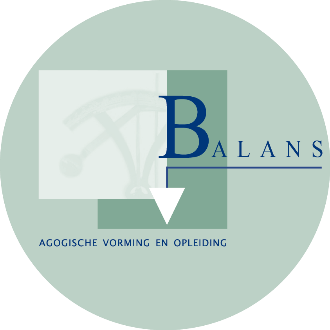 CVO Vormingsleergang voor Sociaal en Pedagogisch Werk - Gent vzwCVO Vormingsleergang voor Sociaal en Pedagogisch Werk - Gent vzwEdgard Tinelstraat 929040 Gent (Sint-Amandsberg)tel.: 09 218 89 39fax: 09 229 32 55balans@vspw.bewww.balansgent.bePERSOONLIJKE GEGEVENSPERSOONLIJKE GEGEVENSNaam + voornaamAdresGSMTelefoonMailadresGeboortedatumGEGEVENS OVER DE ORGANISATIE EN AFDELING WAAR JE WERKTGEGEVENS OVER DE ORGANISATIE EN AFDELING WAAR JE WERKTNaam organisatieNaam afdelingAdresTelefoonMailadresNaam sectorAangeboden dienstverlening
Doelgroep(en)GEGEVENS OVER JE HUIDIGE FUNCTIEGEGEVENS OVER JE HUIDIGE FUNCTIENaam huidige functieVast of tijdelijk contract?  Hoe lang werk je al in deze functie?  Omschrijving huidige functie-inhoud (kort) 
Voeg een functieprofiel toe als dit beschikbaar is. Op welke manier heb je nu al te maken met coachen/supervisie/intervisie?  Aan hoeveel mensen geef jij leiding/coaching/super- of intervisie? 

Indien je meerdere teams of groepen begeleidt/coacht/super-of interviseert, beschrijf dan kort de situatie en je opdracht m.b.t. deze teams.Als je nog geen ervaring hebt in coachen, welke oefenmogelijkheden zie je dan  in je huidige werkcontext?   
Ervaring als leidinggevende/coach/super-of intervisor  in andere functies? Omschrijving van de plaats van je functie in de organisatie
Voeg het organigram toe.  GENOTEN VOOROPLEIDING EN BJSCHOLINGENMOTIVATIE & VERWACHTINGENWat zijn je overwegingen, beweegredenen en verwachtingen om aan deze opleiding deel te nemen?
Beschrijf je motivatie grondig. Welke betekenis geef jij aan het begrip ‘coachen’? 
Wat is volgens jou de ‘essentie’ van coachen? 
Hoe staat men in je werksituatie (directie, je rechtstreeks leidinggevende, je collega’s, …) tegenover je deelname aan deze opleiding? Komt je werkgever op een of andere manier tussen in de onkosten (financieel of via het ter beschikking stellen van tijd)? Heb je al modules gevolg ? Welke ? Coachen/coachend leiderschap Vragen stellen 1 Vragen stellen verdieping/coachen doorheen de logische niveaus Supervisie voor supervisoren/methodiektraining supervisie/intervisie  
Heb je nog vragen ? Welke ?   
Ik ga voor het vaste traject en schrijf me in voor de vier modules van het eerste jaarIk ga voor het vaste traject en schrijf me in voor de vier modules van het eerste jaarKruis aan voor het geheelModulesCoachen nader bekeken 
25/10/18 – 08/11/18 – 22/11/18 – 20/12/18  Supervisie 1
05/12/18 – 30/01/19 – 20/03/19 – 08/05/19Focus op contact 
04/04/19 – 02/05/19 – 16/05/19 – 06/06/19Keuzemodule: Onderlijn je keuze 
- Leiden door vragen stellen.  
- Methodiektraining supervisie/intervisie  
Ik ga voor losse modules Ik ga voor losse modules Kruis je keuze aanModulesIntens leertraject rond coachen (samen 8 dagen) 
Coachen nader bekeken 
25/10/18 – 08/11/18 – 22/11/18 – 20/12/18  Supervisie 1 
05/12/18 – 30/01/19 – 20/03/19 – 08/05/19 Coachen nader bekeken
19/03/19 – 02/04/19 – 07/05/19 – 21/05/19 Focus op contact 
04/04/19 – 02/05/19 – 16/05/19 – 06/06/19Supervisie 1 
05/12/18 - 30/01/19 – 20/03/19 – 08/05/19 Keuzemodule: Leiden door vragen stellen
11/12/18 – 08/01/19 – 15/01/19 – 29/01/19 Keuzemodule: Methodiektraining Supervisie/intervisie 
21/01/19 - 18/02/19 – 11/03/19 – 01/0419 